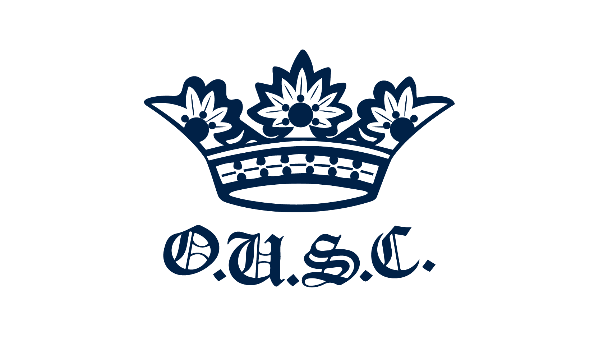 Only Cayen Wang (Treasurer), Max Anderson Loake (President) and Deryn Cressey-Rodgers (Secretary) will read these forms. We will not share any information disclosed and the contents of this form will be treated confidentially. Please return this form to cayen.wang@worc.ox.ac.uk.If you have any other concerns or questions regarding financial aid please contact the treasurer (cayen.wang@worc.ox.ac.uk), president (max.andersonloake@keble.ox.ac.uk), secretary (deryn.cressey-rodgers@lmh.ox.ac.uk) or any member of the committee. Any queries will be treated confidentially. Oxford university swimming clubFinancial Support APPLICATION FORMIf you require assistance with covering OUSC subs, Pool membership, an Away Varsity and/or BUCS, please disclose this below. Please include any support that is available through your college, any other bursaries you may be eligible for/ have applied to and the amounts you would receive if successful.Does your College offer any hardship, sports, or other bursaries that may help cover this cost? Please describe any bursaries available to you and the maximum amount you could receive.Have you applied to any of the bursaries listed above? Have you applied to any university wide bursaries? (see below) (If you have been awarded any bursaries please disclose the amount below)Please note that the Men’s and Women’s Blues Committees often offer bursaries to cover the training and competition costs of Blues athletes. If your college does not offer any support, you may wish to apply to these, especially if you have been awarded a blue. For more information please contact the president (johann.perera@materials.ox.ac.uk), the treasurer (harry.potter@materials.ox.ac.uk) or the committee directly on blues.committee@sport.ox.ac.uk . Vincent’s Club also offers financial awards, for more information please visit http://www.vincents.org/awards/. Sports Fed can support you in applying to sports bursaries and can be contacted on sportsfed@sport.ox.ac.uk Roughly how much financial support are you looking for given your current financial situation? See other document attached to the email for expected costs£Please describe why you have chosen this amount. The more relevant information that is given the easier it is for us to distribute financial aid in a fair way. PLEASE BE HONEST!